ATTACHMENT 14: Thank You Letter to Accompany Incentive: Baseline (Print on RTI letterhead)Incentive letter addressed to parent for respondent less than 18 years oldDear [PARENT_FNAME] [PARENT_LNAME],Thank you very much for [CHILD FNAME]’s participation in the Health and Media Study conducted on behalf of the U.S. Food and Drug Administration.  To thank [CHILD FNAME] for their time, we have enclosed [FILL: a $30 Visa gift card/a $25 Visa gift card/$25 cash/$30 cash] for taking the survey. If you have any questions, please call us at 1-866-800-9177 or email us at HealthAndMediaStudy@rti.org. Thank you for making this study a success!Sincerely,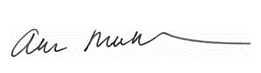 Anna MacMonegleStudy DirectorRTI InternationalOMB No: [FILL NUMBER]					Expiration Date: [FILL DATE]Paperwork Reduction Act Statement: The public reporting burden for this collection of information has been estimated to average 1 minutes per response. Send comments regarding this burden estimate or any other aspects of this collection of information, including suggestions for reducing burden to PRAStaff@fda.hhs.gov.Incentive letter addressed to supplemental sample respondent Dear [PARTICIPANT FNAME] [PARTICIPANT LNAME],Thank you very much for your participation in the Health and Media Study conducted on behalf of the U.S. Food and Drug Administration.  To thank you for your time, we have enclosed $25 for taking the survey. If you have any questions, please call us at 1-866-800-9177 or email us at HealthAndMediaStudy@rti.org. Thank you for making this study a success!Sincerely,Anna MacMonegleStudy DirectorRTI InternationalOMB No: [FILL NUMBER]					Expiration Date: [FILL DATE]Paperwork Reduction Act Statement: The public reporting burden for this collection of information has been estimated to average 1 minute per response. Send comments regarding this burden estimate or any other aspects of this collection of information, including suggestions for reducing burden to PRAStaff@fda.hhs.gov.